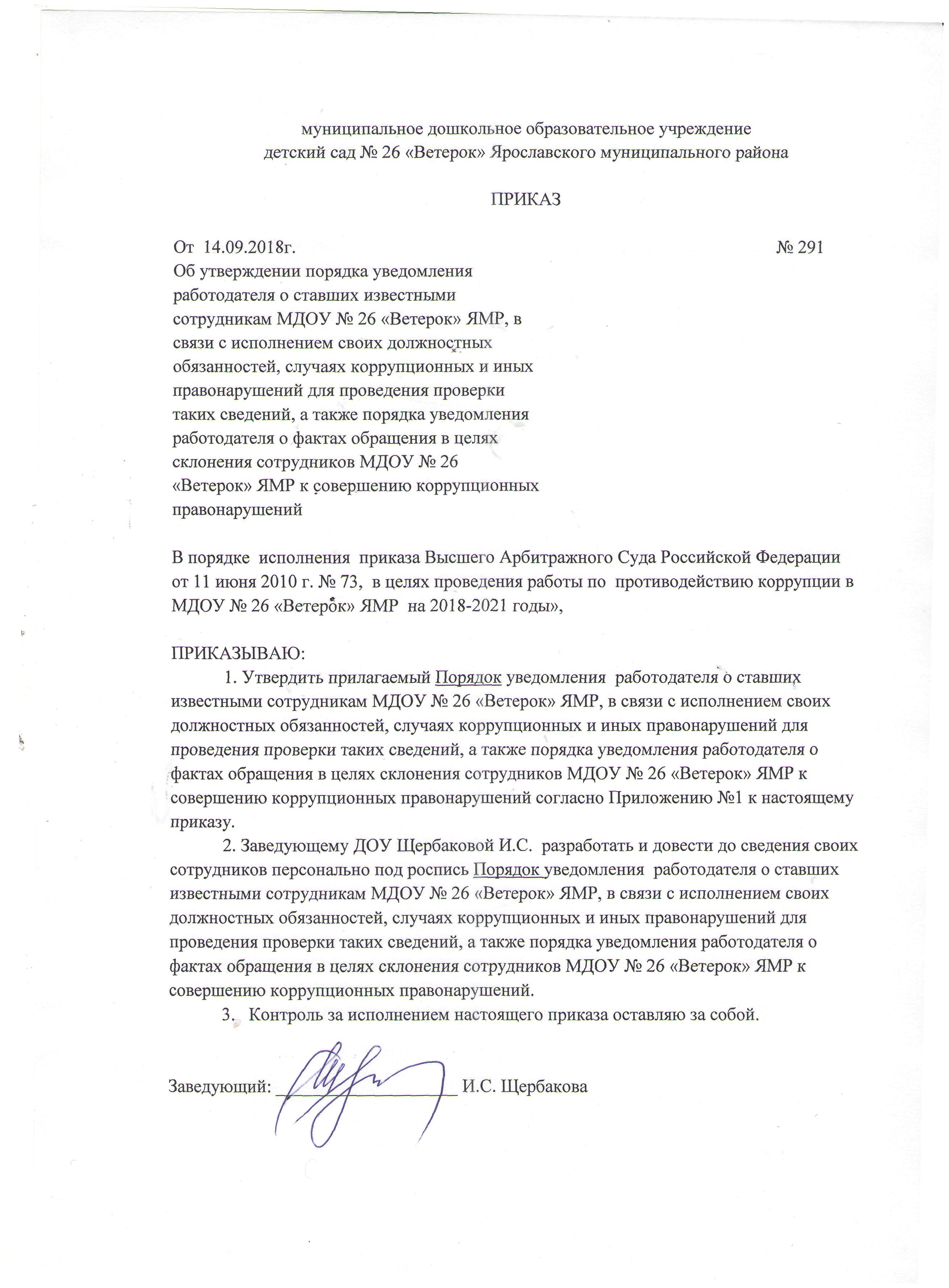 Приложение 1Порядок уведомления  работодателя о ставших известными сотрудникам МДОУ № 26 «Ветерок» ЯМР, в связи с исполнением своих должностных обязанностей, случаях коррупционных и иных правонарушений для проведения проверки таких сведений, а также порядка уведомления работодателя о фактах обращения в целях склонения сотрудников МДОУ № 26 «Ветерок» ЯМР к совершению коррупционных правонарушений.1. Настоящий порядок разработан в целях реализации Плана мероприятий по противодействию коррупции и определяет:-процедуру уведомления работодателя о ставших  известными  сотрудникам МДОУ № 26 «Ветерок» ЯМР, в связи с исполнением своих должностных обязанностей, случаях коррупционных и иных правонарушений;- перечень сведений, содержащихся в уведомлении МДОУ № 26 «Ветерок» ЯМР о фактах обращения к сотрудникам МДОУ № 26 «Ветерок» ЯМР в целях склонения их к совершению коррупционных и иных правонарушений;-порядок регистрации уведомления;- порядок организации проверки сведений, содержащихся в уведомлении. Во всех случаях обращения к сотруднику МДОУ № 26 «Ветерок» ЯМР каких-либо лиц в целях склонения его к совершению коррупционных действий, сотрудник  обязан уведомить работодателя МДОУ № 26 «Ветерок» ЯМР в тот же день (при невозможности уведомить в тот же день - на следующий день) о данных фактах обращения, по форме, указанной в Приложении №1 к настоящему Порядку. 3. Уведомление оформляется в письменном виде в двух экземплярах.Первый экземпляр уведомления сотрудник  МДОУ № 26 «Ветерок» ЯМР передает работодателю МДОУ № 26 «Ветерок» ЯМР, второй экземпляр уведомления, заверенный работодателем, остается у сотрудника МДОУ № 26 «Ветерок» ЯМР в качестве подтверждения факта представления уведомления.4. Для регистрации уведомлений о фактах обращений в целях склонения сотрудника МДОУ № 26 «Ветерок» ЯМР к совершению коррупционных правонарушений ответственный, наделенный функциями по предупреждению коррупционных правонарушений   ведет «Журнал учета уведомлений   о   фактах   обращений   в   целях   склонения   сотрудника МДОУ № 26 «Ветерок» ЯМР к   совершению   коррупционных  и иных  правонарушений   по   форме согласно Приложению № 2 к настоящему Порядку, при этом указанный Журнал должен быть пронумерован, прошнурован и скреплен подписью  руководителем МДОУ № 26 «Ветерок» ЯМР. 5. В Журнале указываются:-порядковый номер уведомления,-дата и время принятия уведомления,-фамилия и инициалы сотрудника МДОУ № 26 «Ветерок» ЯМР, обратившегося с уведомлением,-краткое содержание уведомления,-фамилия и инициалы специалиста, принявшего уведомление,-подпись специалиста, принявшего уведомление.На уведомлении ставится отметка о его поступлении, в котором указываются дата поступления и входящий номер.6. После регистрации уведомления в Журнале оно передается на рассмотрение руководителю МДОУ № 26 «Ветерок» ЯМР  не позднее рабочего дня, следующего за днем регистрации уведомления.7. К перечню сведений, которые указываются в уведомлении, относятся:-фамилия, имя, отчество сотрудника МДОУ № 26 «Ветерок» ЯМР,-занимаемая должность,-дата, время, место, обстоятельства, при которых произошло обращение к сотруднику МДОУ № 26 «Ветерок» ЯМР в целях склонения его к совершению коррупционных и иных правонарушений,- характер обращения, -данные о лицах, обратившихся к сотрудникам МДОУ № 26 «Ветерок» ЯМР целях склонения к совершению коррупционных и иных правонарушений,-иные сведения, которые сотрудник  МДОУ № 26 «Ветерок» ЯМР считает необходимым сообщить по факту обращения в целях склонения его к совершению коррупционных  иных правонарушений,-дата представления уведомления,-подпись сотрудника МДОУ № 26 «Ветерок» ЯМР. К уведомлению, при возможности, должны быть приложены все имеющиеся документы, подтверждающие обстоятельства обращения в целях склонения сотрудника МДОУ № 26 «Ветерок» ЯМР  к совершению коррупционных  и иных правонарушений.   8. В течение трех рабочих дней работодатель МДОУ № 26 «Ветерок» ЯМР рассматривает поступившее уведомление, принимает решение о проведении проверки содержащихся в нем сведений   и определяет круг лиц и комплекс мероприятий для проведения данной проверки в форме письменного заключения.9. При установлении в результате проверки обстоятельств, свидетельствующих о наличии признаков преступления или правонарушения, работодатель МДОУ № 26 «Ветерок» ЯМР направляет копии уведомления и материалов проверки для рассмотрения в органы прокуратуры или другие государственные органы.10. Уведомление, письменное заключение по результатам проверки, информация, поступившая из прокуратуры или других государственных органов по результатам рассмотрения уведомления, хранятся в делах управления образования.                                                                                                                                                                                                                                 Приложение №1    К Порядку уведомления  работодателя о ставших известными сотрудникам МДОУ № 26 «Ветерок» ЯМР, в связи с исполнением своих должностных обязанностей, случаях коррупционных и иных правонарушений для проведения проверки таких сведений, а также порядка уведомления работодателя о фактах обращения в целях склонения сотрудников МДОУ № 26 «Ветерок» ЯМР к совершению коррупционных правонарушений.УВЕДОМЛЕНИЕЯ, ________________________________________________________________Ф.И.О., занимаемая должностьуведомляю Вас об обращении ко мне гр._______________________________________________________________Ф.И.О., дата, время, местов   целях     склонения      меня     к      совершению    коррупционных и  иных правонарушений, а именно___________________________________________(указываются         обстоятельства,        при        которых     произошло       обращение       к сотруднику МДОУ № 26 «Ветерок» ЯМР в     целях     склонения     его     к       совершению     коррупционных     и      иных      правонарушениях, характер обращения)Дата, подписьУведомление зарегистрировано в Журнале учета уведомлений   о   фактах   обращений   в   целях   склонения   сотрудников  МДОУ № 26 «Ветерок» ЯМР к   совершению   коррупционных  и иных  правонарушений  «___»______201__г.  №_____, ____________________________________________________________________________________________________________________________________Ф.И.О., должность ответственного лица                                                                                                        Приложение № 2К Порядку уведомления  работодателя о ставших известными сотрудникам МДОУ № 26 «Ветерок» ЯМР, в связи с исполнением своих должностных обязанностей, случаях коррупционных и иных правонарушений для проведения проверки таких сведений, а также порядка уведомления работодателя о фактах обращения в целях склонения сотрудников МДОУ № 26 «Ветерок» ЯМР к совершению коррупционных правонарушений.ЖУРНАЛучета   уведомлений   о   фактах   обращений   в   целях   склонения   сотрудников   МДОУ № 26 «Ветерок» ЯМР  к   совершению   коррупционных  и иных  правонарушений   Порядковый номер уведомленияДата и время принятия уведомленияФ.И.О. склонения   сотрудника   МДОУ № 26 «Ветерок» ЯМР, подавшего уведомлениеКраткое содержание уведомленияФ.И.О. специалиста, принявшего уведомлениеПодпись специалиста, принявшего уведомление